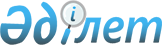 Об определении целевых групп населения и мер по их социальной защите от безработицы в 2010 году
					
			Утративший силу
			
			
		
					Постановление акимата города Семей Восточно-Казахстанской области от 15 февраля 2010 года N 114. Зарегистрировано Управлением юстиции города Семей Департамента юстиции Восточно-Казахстанской области 26 марта 2010 года за N 5-2-124. Утратило силу постановлением акимата города Семей Восточно-Казахстанской области от 6 апреля 2011 года N 205

      Сноска. Утратило силу постановлением акимата города Семей Восточно-Казахстанской области от 06.04.2011 N 205 (вводится в действие по истечении десяти календарных дней после дня его первого официального опубликования).      

      В соответствии с подпунктами 13), 14) пункта 1 статьи 31 Закона Республики Казахстан от 23 января 2001 года № 148 «О местном государственном управлении и самоуправлении в Республике Казахстан», на основании пункта 2 статьи 5 и пунктов 2, 6 статьи 7, подпункта 1) пункта 3 статьи 18-1 Закона Республики Казахстан от 23 января 2001 года № 149–II «О занятости населения», постановления Восточно-Казахстанского областного акимата от 22 мая 2009 года № 75 «О дополнительном перечне лиц, относящихся к целевым группам населения Восточно-Казахстанской области», в целях реализации государственной политики занятости с учетом ситуации на рынке труда и обеспечения дополнительных государственных гарантий в сфере занятости населения, акимат города ПОСТАНОВЛЯЕТ:



      1. Определить целевые группы, проживающие на территории Семейского региона, в которые входят:

      1) малообеспеченные;

      2) молодежь в возрасте до двадцати одного года;

      3) воспитанники детских домов, дети–сироты и дети, оставшиеся без попечения родителей, в возрасте до двадцати трех лет;

      4) одинокие, многодетные родители, воспитывающие несовершеннолетних детей;

      5) граждане, имеющие на содержании лиц, которые в порядке, установленном законодательством Республики Казахстан, признаны нуждающимися в постоянном уходе, помощи или надзоре;

      6) лица, предпенсионного возраста (за два года до выхода на пенсию по возрасту);

      7) инвалиды;

      8) лица, уволенные из рядов Вооруженных Сил Республики Казахстан;

      9) лица, освобожденные из мест лишения свободы и (или) принудительного лечения;

      10) оралманы;

      11) выпускники организаций высшего и послевузовского образования;

      12) лица, высвобожденные в связи с ликвидацией работодателя - юридического лица либо прекращением деятельности работодателя - физического лица, сокращением численности или штата работников;

      13) наркозависимые и ВИЧ-инфицированные граждане;

      14) лица старше 50 лет;

      15) выпускники школ и профессиональных учебных заведений;

      16) занятые в режиме неполного рабочего времени в связи с изменением в организации производства, в том числе при реорганизации и (или) сокращении объема работ;

      17) лица, находящиеся в отпусках без сохранения зарплаты;

      18) студенты и учащиеся школ во время летних каникул;

      19) лица, не работающие длительное время (более одного года).



      2. Государственному учреждению «Отдел занятости и социальных программ г. Семей» предоставлять приоритет целевым группам населения при оказании мер по социальной защите от безработицы:

      1) трудоустройстве;

      2) направлении на профобучение;

      3) привлечении к общественно-оплачиваемым работам;

      4) участии в молодежной практике;

      5) трудоустройстве на социальные рабочие места.



      3. Контроль за выполнением постановления возложить на государственное учреждение «Отдел занятости и социальных программ г. Семей».



      4. Настоящее постановление вводится в действие по истечении десяти календарных дней после дня его первого официального опубликования.

      

      

      Аким города Семей                         М. Айнабеков
					© 2012. РГП на ПХВ «Институт законодательства и правовой информации Республики Казахстан» Министерства юстиции Республики Казахстан
				